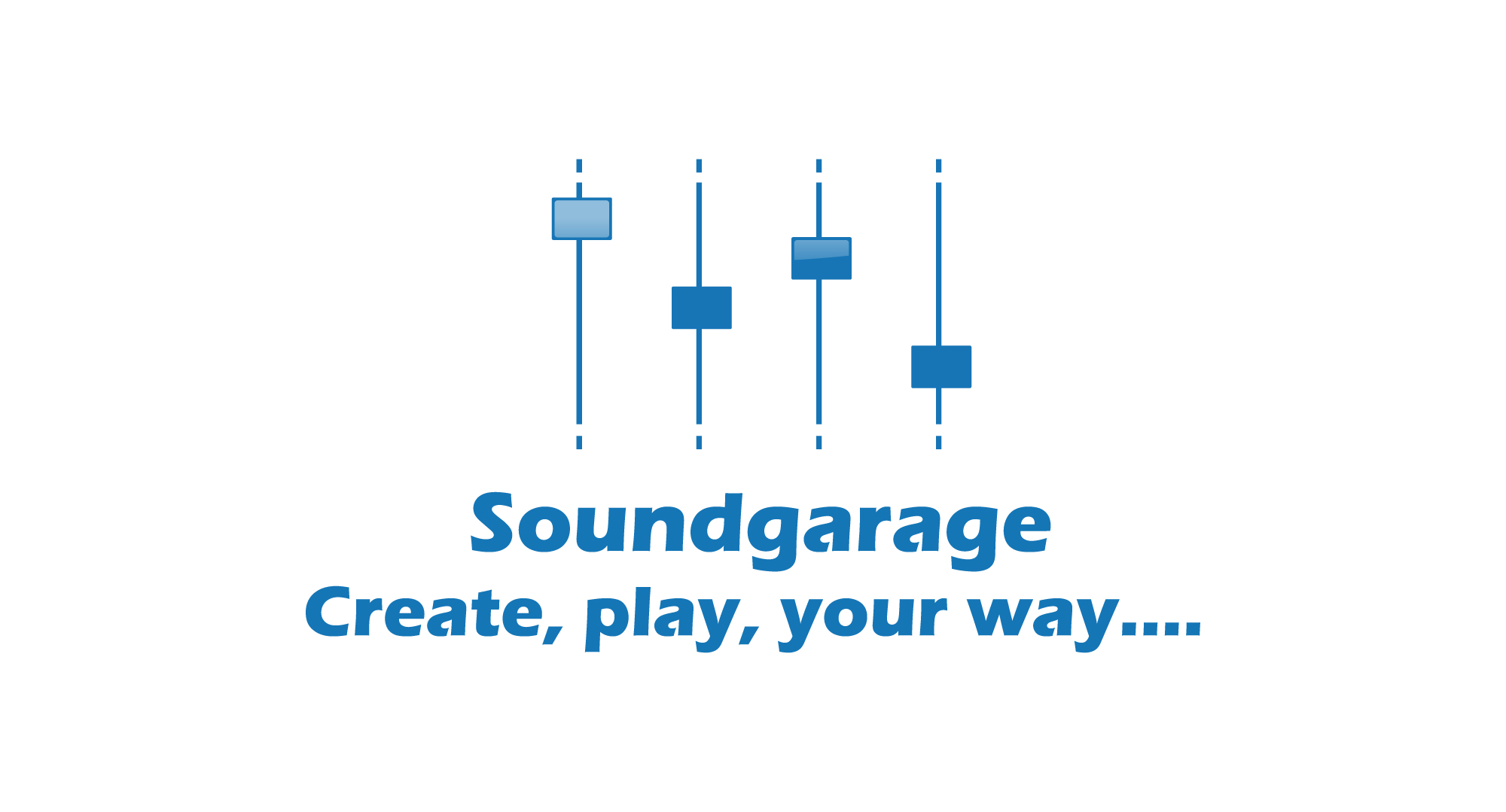 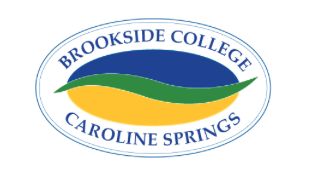 Brookside College P-9 Soundgarage Enrolment Form 2019Keyboard/Guitar/Drums or SAP Years 1 to 9 – TERM 3Contact: Maddie Owen 0401 844 522 or email: maddie@soundgarage.com.au                       ABN 81 556 680 70________________________________________________________________________________________________If your child would like to have lessons with Soundgarage in Term 3, please complete this enrolment form and return it to the school office by Tuesday 25th June 2019.                                     Lessons cost $165 per discipline per term and fees are payable, in advance. Fees are payable in two instalments of $165 (includes GST) at the beginning of each term.  The only quarterly method of payment is Direct Debit and fees are paid DIRECTLY TO SOUNDGARAGE, not to the school office. Please note that Soundgarage cannot accept cash payments.Child’s name: ………….…………………………..…… Year Level/Class: (2019)………………Parent/guardian name/s: ………………………………..……………………………………Mobile:………………………..  Email address: ……………………………… My child would like to learn (please tick appropriate boxes):Children can have lessons in a maximum of 2 disciplines, depending on places available.SAP (Singing & Performance)	$165 per term x 2 terms = $330GUITAR  	$165 per term x 2 terms = $330      KEYBOARD	$165 per term x 2 terms = $330      DRUMS                                        $165 per term x 2 terms = $330      Payment method-please tick box:							ORPart payment by Direct Credit Card Debit only in quarterly instalments at the beginning of each Term. Notice of fee processing date will be given a week prior.Please complete credit card details over page for direct debit authority.CREDIT CARD DETAILS FOR UPFRONT OR QUARTERLY SOUNDGARAGE PAYMENTSCard Holder’s Name: ______________________________________Card Details:  				VISA				MASTERCARDCard Number:  __ __ __ __     __ __ __ __    __ __ __ __    __ __ __ __ Expiry Date:  ___/___		Card Holder’s Signature: _____________________________Direct debit authorisation can be withdrawn by requesting cessation in writing at any time, with any due payment being deducted before withdrawal. Terms and Conditions, 2019Lessons (held during school hours)Soundgarage lessons are held in small groups during class time. The Soundgarage program runs all year (Term 1, 2, 3 & 4) and includes a Term 4 concert. There can also be other performances throughout the year. Soundgarage students are guaranteed a minimum of 32 lessons for the year (average 8 each Term). However, students will usually receive more than 32 for the year.Fees are payable IN ADVANCE for the term and there are no refunds for children who drop out during the term. THE FEES ARE NOT CALCULATED PER LESSON.If you wish to withdraw your child from the program please contact Maddie Owen the Term PRIOR to the term of withdrawal. This enables groupings and staff to be organised ahead of any change.  Unfortunately, lessons lost due to student illness or school activities cannot be made up. Circumstances such as long-term illness etc. can be discussed with The Soundgarage Music Schools coordinator (Maddie Owen) and appropriate arrangements can be made.If your child is going on an extended holiday during the Term, we ask that you let Maddie Owen (contact details above) know the Term prior so we can discuss options for the Term ahead. I have read and agree to abide by the above Terms & Conditions and to encourage my child in routine singing/playing at home, where appropriate, according to the Soundgarage teacher’s instructions.Signature of parent/guardian:………………………………………… Date: …………………………Parent Contact Phone: ………………………….…       Email:………………………………………….